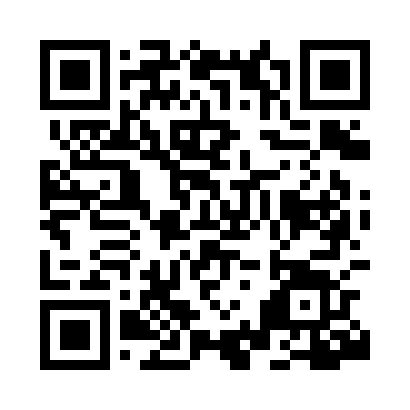 Prayer times for Strahan, AustraliaWed 1 May 2024 - Fri 31 May 2024High Latitude Method: NonePrayer Calculation Method: Muslim World LeagueAsar Calculation Method: ShafiPrayer times provided by https://www.salahtimes.comDateDayFajrSunriseDhuhrAsrMaghribIsha1Wed5:337:0812:163:005:236:532Thu5:347:0912:162:595:226:523Fri5:357:1012:162:585:216:514Sat5:357:1112:162:575:206:505Sun5:367:1212:152:565:186:496Mon5:377:1312:152:555:176:487Tue5:387:1412:152:545:166:478Wed5:397:1512:152:535:156:469Thu5:407:1612:152:525:146:4510Fri5:417:1712:152:515:136:4411Sat5:427:1812:152:505:116:4312Sun5:427:1912:152:495:106:4213Mon5:437:2012:152:485:096:4114Tue5:447:2112:152:485:086:4015Wed5:457:2212:152:475:076:3916Thu5:467:2312:152:465:066:3817Fri5:477:2412:152:455:066:3818Sat5:477:2512:152:455:056:3719Sun5:487:2612:152:445:046:3620Mon5:497:2712:152:435:036:3621Tue5:507:2812:152:425:026:3522Wed5:517:2912:152:425:016:3423Thu5:517:3012:162:415:016:3424Fri5:527:3112:162:415:006:3325Sat5:537:3212:162:404:596:3326Sun5:547:3312:162:404:596:3227Mon5:547:3312:162:394:586:3228Tue5:557:3412:162:394:576:3129Wed5:567:3512:162:384:576:3130Thu5:567:3612:162:384:566:3131Fri5:577:3712:162:374:566:30